EDUCATIONAL QUALIFICATIONDegree in (BCA) Bachelor of Computer Application Mangalore university(Field Marshal K.M Cariappa college madikeri,kodagu,karnataka)Higher Secondary from State Board of Karnataka (Smt’D chennamma P.U college madapur,kodagu,karnataka)SSLC from Centeral Board of Secondary Education (St’ mary’s english medium school suntikoppa,kodagu,karnatakaPROFESSIONAL EXPERINCEWorked as a sales Executive at Shalom instruments and solutions madikeri karnataka from( 15-06-2013 to 7-08-2014)PROFESSIONAL EXPERINCE
Worked as a sales executive at Emarald hotels and resorts calicut kerala(from 05-10-2014 to 28-09-2015)
PROFESSIONAL EXPERINCEWorked As Medical sales Representative at absal pharmaceuticals kollam kerala( 1-12-2015 to 31-10-2016)DRIVING LICENCEHolding a valid Indian driving license: - 2, 4 
Date of issue: - 09/06/2011
Date of Expiry:- 08/06/2031(NT)PERSONAL DETAILSAge & Date of birth                         09 -06-1992Sex                                                 MaleMarital status 		         SingleNationality		         IndianMother Tongue                                MalayalamMarital Status                                 UnmarriedBlood Group                                   B +ve
Religion                                          MuslimLANGUAGES KNOWNEXTRA CURRICULAR ACTIVITIESSingingListening to musicSwimmingPlaying cricketSurfing to internetSKILL SETSelf confident Responsible Helpful Positive thinking\Good learnerCERTIFICATIONI, RUMEEZ declare that the above information is true and correct to the best of my knowledge & belief and nothing has been concealed or distorted.       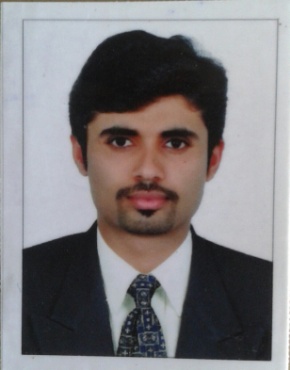 RUMEEZRUMEEZ.332842@2freemail.com    
PERSONAL DETAIELS  DOB                  : 09:06:1992  Sex                    : MALE  Marital Status   : SINGLE  Nationality         : INDIAN PRESENT VISA STATUS:SINGLE ENTRY VISIT VISAPASSPORT DETAILSGiven Name:- RUMEEZ 
DATE OF BIRTH:- 09-06-1992
DATE OF ISSUE:-30-08-212DATE OF EXPIRY:-29-08-2022CURRICULUM VITAEArea of intrest:-Sales executiveOBJECTIVE
To be a part of a progressive company that can provide opportunities challenging and corporate as well as personal growth where I can prove my skills, which integrate my knowledge and further assist me in developing my skills needed to meet today’s business demand
ABOUT ME
I always contribute fully and enjoy maintaining high standards of accuracy and perfection to my work. I have the recognition of being polite, friendly, hardworking, honest and disciplined. I enjoy being a part of the team but can also work alone if required.STRENGTHSincerity and perseverance are integral part of my character, coupled with a sound intellect. Ready to undergo any kind of training and transformation to enhance professional skills. Ability to work hard with smartness and also having positive attitude towards my work.COMPUTER SKILLSAdvanced Diploma in Computer Application(ADCA)Details:-Operating systems:- Microsoft windows, ubuntu(Linux)The programming langages known:c,c++,basic java,html,data structure, visual basic#(.net)ubuntu(Linux)

DBMS:-MS-SQL ServerPackages:-MS-officeInternet and multimediaComputer designing in photoshop
NETWORKING IN CCNA(Cisco Certified Network Associate)Routing and switchingLanguageSpeakReadWriteEnglishMalayalamHindiTamilKannadaUrduArabicByariKodava thakThulu